План-конспект урокаКласс: 4-аУчитель: Бурман О.В.Дата проведения: 28.11.2022г.Предмет: литературное чтениеТема урока: И.А. Бунин «Листопад». Картина осени в стихах И.А. Бунина.Тип урока:  урок усвоения новых знаний с фрагментом экологическойнаправленности. Цели: Создать условия для глубокого целостного восприятия и осмысленияучениками поэтического текста.Планируемые результаты:Предметные:Умение прогнозировать содержание произведения, читать вслух, увеличивать темп чтения вслух, исправляя ошибки при повторном чтении текста: воспринимать на слух поэтическое произведение.Личностные. Формирование системы нравственных ценностей (любовь к природе), проявление интереса к чтению лирических стихотворений.Метапредметные:Регулятивные УУД: умение понимать и принимать учебную задачу, формулировать учебную задачу урока. Исходя из анализа материала учебника в совместной деятельности, планировать вместе с учителем деятельность по изучению темы урока, оценивать свою работу на уроке.Коммуникативные УУД: отвечать на вопросы на основе художественного текста учебника, осмысление правил взаимодействия в паре и группе (распределение обязанностей, составление плана совместных действий, умение договариваться о совместных действиях).Познавательные УУД: анализ поэтического текста, выделение в нем основной мысли, отбор опорных (ключевых) слов, поиск необходимой информации в книге, умение ориентироваться в учебной и художественной книге, самостоятельный и целенаправленный выбор книги.Оборудование урока: медиапроектор, познавательный мультипликационный фильм, видеофильм, презентация, Ход урокаОрганизационный момент. Здравствуйте. Посмотрите внимательно на своё рабочее место. Для урока нам понадобятся: учебник, рабочая тетрадь, дневник, ручка, цветные карандаши красного и зелёного цвета. Если всё это у вас есть, прошу садиться.  Речевая разминка  - Перед началом работы проведём речевую разминку.1) Упражнение для дикции: (Слайд 2)У нас на дворе подворье погода размокропогодилась.  - Прочитайте скороговорку сначала медленно по слогам, потом быстрее, ещё быстрее. - Прочитайте скороговорку, как будто сообщаете кому-то, восхищаетесь, устало, удивлённо, строго.Проверка домашнего задания: игра «Доскажи словечко». Выразительное чтение текста по выбору.(Приложение 1) (Слайд 3)I. Сообщение темы и постановка целей урока. Актуализация знаний с целью подготовки к получению новых знаний.- Внимание на экран (Слайд 4).- Вы помните эту фотографию? (ответы детей)- Какое настроение было у вас? (ответы детей)- Какое природное явление мы с вами пытались воспроизвести? (ответы детей)Ребята, как вы думаете: почему я показала вам это фото? Какое отношение к нашему уроку оно может иметь? (ответы детей)- Над чем мы свами будем работать? (над новым произведением).-Пусть ваш ответ и будет целью нашего урока. Но чтобы достичь цели, нужно выполнить ряд задач: (Слайд 5)объяснить листопад как природное явление;определить, как изображена осенняя природа в стихотворении И. Бунина;определить, какие приёмы использовал автор для того, чтобы показать картину осени в своём стихотворении?Учитель:- Что такое листопад в природе? Почему он происходит? (ответы детей)- Я предлагаю посмотреть обучающий мультипликационный фильм, по окончании просмотра мы вместе ответим на первый вопрос. Внимание на экран. (просмотр фильма)- Ребята, назовите причины листопада: (ответы детей)деревья должны сбросить листву, чтобы предотвратить высыхание;деревья избавляются от вредных веществ;избегают механических повреждений;Листопад приспосабливает деревья к зиме. Листья осыпались, люди подметают их и сжигают. Нужно ли сжигать листья? (ответы детей) Ни в коем случае нельзя делать! Знаете почему? Когда-то эти листики были молодыми и зелёными. Но пришла осень, и листья опали, легли на землю густым ковром. Эти листья должны превратиться в перегной - очень ценное удобрение для тех же деревьев, с которых они слетели! Кроме того, ковёр из опавших листьев зимой защищает корни растений от мороза. А весной в этом толстом лиственном одеяле, как в губке, скапливается вода, которая постепенно поступает к корням деревьев и кустов, питая их. И вот ещё что важно! Под опавшими листьями живут разные насекомые: жуки и жужелицы, черви и бактерии, которые делают почву плодородной. 
Если мы разведём костёр на лужайке, погибнут все насекомые, живущие в траве, а так же и сама земля на месте кострища! И на этом месте в течение долгих лет обожжённая земля не зарастёт травой - посреди зелени так и будут чернеть ожоги. Есть еще одна причина. Мы говорили, что в листьях накапливаются разные вредные вещества и если мы их будем сжигать, то эти вещества с дымом разнесутся по воздуху, а мы будем этим воздухом дышать. Вернёмся к литературному чтению. - Дети, мы с вами уже на протяжении нескольких уроков читаем стихи. Так зачем же нам читать стихи? (чтобы научиться видеть  красоту, чтобы узнать об отношении авторов стихов к родной природе, ведь они более внимательны и наблюдательны, чем мы).Сегодня достаточно холодно и на деревьях не осталось ни одного листочка. Я предлагаю вам вернуться в пору золотой осени.Явление листопада очень часто воспевается в стихах и прозе, и сегодня мы на уроке познакомимся с одним из таких произведений. II. Работа над новым материалом.-Ребята, какие средства имеет художник для передачи нам своих чувств? (Краски.)-А композитор? (Ноты).- А чем пользуется поэт? (Словом).Сегодня на нашем уроке мы совершим путешествие в мир красок и звуков осени. А поможет нам в этом Иван Алексеевич Бунин. Мы прочитаем только отрывок из его замечательной поэмы "Листопад”, которую он посвятил писателю Алексею Максимовичу' Горькому.Словарная работа.- Поэты для создания художественных образов используют слова и выражения, которые вам могут быть непонятны. Давайте поговорим о некоторых из них.Терем – высокий дом с расписанными ставнями и украшенной крышей. (Слайды 6 – 10)
Вдова – женщина, муж которой умер.
Лазурь – яркий светло-синий цвет (демонстрация цвета). 
Лиловый – фиолетовы цвет (демонстрация цвета). 
Багряный – темно-красный цвет (демонстрация цвета). 
Заворожённый – синонимы: околдованный или очарованный .
Резьба – рисунок, вырезанный на дереве, кости. Мотылёк – небольшая бабочка.Просветы – светлые полоски или лучи света, пробивающиеся сквозь листву. Ставни - в холодное время года оконные ставни служат для утепления дома.III. Первичное чтение стихотворения учителем. ( с.150)- Ребята, сейчас я прочту вам стихотворение, а вы во время моего чтения постарайтесь представить себе всё то, что увидел Иван Бунин.- Понравилось ли вам стихотворение? (Мне стихотворение понравилось. Оно красивое, живое, яркое. Услышав его, поднимается настроение).- Какие картины, образы вы представили себе ярче всего. (Я представил себе лес – терем в своей красоте).- Какие звуки услышали? (Шорох листвы, шум ветра).- Какие краски вы увидели в стихотворении?IV. Осмысленное восприятие и работа с текстом.- Давайте вернёмся к нашему тексту.- Мы с вами видим, что стихотворение построено как развернутое сравнение. С чем сравнивается лес? Найдите и прочитайте.(Лес, точно терем расписной…)- Какие краски, цвета называет поэт, чтобы передать свое восхищение красотой осеннего леса? (лиловый, золотой, багряный)- Листья, какого дерева, по мнению поэта, похожи на резьбу?
украшавшую терема?(Листья березы).Какие деревья напомнили ему вышки?
(Елочки).Что напоминает поэту небольшие оконца русских теремов?
(Просветы в небо между кленами).Поэту кажется, что в лесу пахнет так же, как в деревянном
тереме. Чем там пахнет и почему? Найдите и прочитайте ответ.
(Лес пахнет дубом и сосной, За лето высох он от солнца).Почему слово Осень поэт пишет с заглавной буквы?
(Здесь это слово подобно имени хозяйки лесного терема).Какова Осень в представлении поэта - веселая или грустная?
Как догадались?(Поэт называет ее вдовой).     - Объясните слова «И Осень тихою вдовой вступает в пёстрый терем свой».( Автор показывает внешнюю красоту леса, но близится конец этой красоте, онатихо угасает, как жизнь женщины, потерявшей мужа. В её жизни нет большерадости и веселья. Осень напоминает нам эту женщину.)Какой поэтический прием использует Бунин, рассказывая об
Осени? (олицетворение)- Грустят вдовы, грустит и Осень. Как вам кажется, о чем она
грустит? Найдите в тексте подтверждение.(Играет последний мотылек, молчание леса — мертвое).- Обратите внимание на то, что поэт трижды употребил слово "СЕГОДНЯ". Почему?Прочитайте предложения, в которых оно есть.(Осень непредсказуема, завтра солнечный денек может смениться ненастьем). Поэт хочет, чтобы мы ценили осенний солнечный денек и любовались красотой осеннего леса, освещенного солнцем.- Чтобы читатели лучше могли представить осенний лес, Бунин
использует сравнения. - А какие эпитеты использует для этого автор?(«Весёлой стеной», «воздушной паутины ткани», «мёртвое молчанье»)Какие слова помогают представить лесную тишину?(Тихою вдовой, мотылек замирает, в лесу мертвое молчание).Что нарушает тишину? (Листика шуршание).Прочитаем строки так, чтобы зашуршали листики. Какие звуки
будем выделять? А как будем читать - тихо или громко? «молчание» – [ч]
«вышина» – [ш]
«можно» – [ж]
«тишина» – [ш]
«расслышать» – [ш]
«шуршанье» – [ш]Работа в группах: (Приложение 2)Разбейтесь на группы и выполните задание на листочках:1 группа. Задание. Собери стихотворение2 группа.Задание. Проталинки.3 группа.Задание. Средства художественной выразительностиV. Cамостоятельное чтение. Расстановка логических ударений. - А теперь прочитайте стихотворение вполголоса. Ваша задача – научить читать без ошибок.- Ребята, давайте договоримся, как будем читать: быстро, медленно, спокойно? (Спокойно с восхищением).- Какую половину будем читать тише? Почему?(Вторую. Там поэт говорит о мертвом молчании. Мы заворожены тишиной и боимся спугнуть мотылька).VI. Выразительное чтение. Чтение стихотворения по желанию.VII. Рефлексия (Слайд 11)- Перед вами небольшая тестовая работа. Вы должны выбрать только один правильный ответ из предложенных. (Приложение 3).- Справились с заданием? Поменяйтесь с соседом по парте своими работами. Внимание на экран. Сравните работу соседа с правильными ответами. Если ответ совпал – поставьте «+», если ответ неверный – «-». Верните работы.Поменяйтесь листочками со своим соседом по парте. Сравните написанное с текстом на экране. Поставьте оценку своему соседу (один правильный ответ – 1 балл). Верните работы.Наш урок подошёл к концу. Я прошу вас закончить предложения. Внимание на экран (Слайд 12)Сегодня я узнал… 
Самым интересным было… 
Мне было трудно… 
Благодаря этим знаниям, я смогу…VIII. Итог урока.Я прошу вас оценить свою работу на уроке. Начертите на полях в тетради «Лесенку достижений». Поставьте галочку на той ступеньке, которой соответствовала ваша работа.«Листопад» И.А.Бунина – стихотворение, наполненное светлой грустью. Хотя стихотворение и называется «Листопад», это, скорее, описание не данного явления природы, а того краткого состояния затишья перед его началом. Наблюдая за изменениями в природе, автор невольно размышляет о течении жизни, о предстоящем конце – тишине, увядании. Но эта печаль – светлая, ещё яркая, красивая, как золотая осень, как сказка…- Кому после знакомства с сегодняшним стихотворением, после работы на уроке, захотелось вновь побывать в осеннем лесу?XI. Домашнее заданиеВыразительное чтение стихотворения;Изобразите бунинскую осень в рисунке и подтвердите словами из текста.– Ребята, впереди вас ждут новые странички открытий и ваш багаж знаний будет постоянно пополняться.– Желаю успехов. Спасибо за урок.Приложение 1В зимние сумерки нянины ______
Саша любила. Поутру в ________
Саша садилась, летела ________,
Полная счастья, с горы ледяной.Няня кричит: «Не убейся, ________!»
Саша, салазки свои погоняя,
Весело мчится. На полном бегу
Набок салазки — и Саша в ______!Приложение 2Учащиеся собирают рассыпанные строки четверостишия, взятого из стихотворения:Лиловый, золотой, багряный,Стоит над светлою поляной.Лес, точно терем расписной,Березы желтою резьбойВеселой, пестрою стенойКак вышки, елочки темнеют, Блестят в лазури  голубой,То там, то здесь в листве сквознойА между кленами синеютПросветы в небо, что оконца.Учащиеся выписывают пропущенные слова в четверостишие с использованием учебника:
Лес пахнет дубом и ___________,За лето высох он от солнца,И осень тихою __________Вступает в пестрый терем свой.Сегодня на пустой _________Среди широкого двораВоздушной ___________тканиБлестят как нить из серебра.Сегодня целый день ________ В дворе последний мотылекИ, словно ________лепесток,На паутине замирает,Пригретый ___________теплом.Учащиеся подчёркивают эпитеты зелёным цветом, а сравнения – красным:Лес, точно терем расписной,Лиловый, золотой, багряный,Веселой, пестрою стенойСтоит над светлою поляной.Березы желтою резьбойБлестят в лазури голубой,Как вышки, елочки темнеют,А между кленами синеютТо там, то здесь в листве сквознойПросветы в небо, что оконца.Лес пахнет дубом и сосной,За лето высох он от солнца,И Осень тихою вдовойВступает в пестрый терем свой.Приложение 3Обведи кружком верный ответ: 1.Кто главный герой этого стихотворения?а)Лес. б)Поляна. в) Опушка.2. С чем сравнивает поэт лес?а) С теремом. б )Со сказкой. в) С парком.3.Какие  деревья автор увидел в осеннем лесу?а) Берёзы, елочки, клёны. б) Яблони, груши, сливы. в) Липы, ясени, сосны.4. С чем автор сравнивает просветы в небо?  а) Что оконца. С окнами. б) С облаками. в) С синевой.5.Кто хозяйка терема?	а) Осень. б) Красота. в) Тишина. Работа в группах: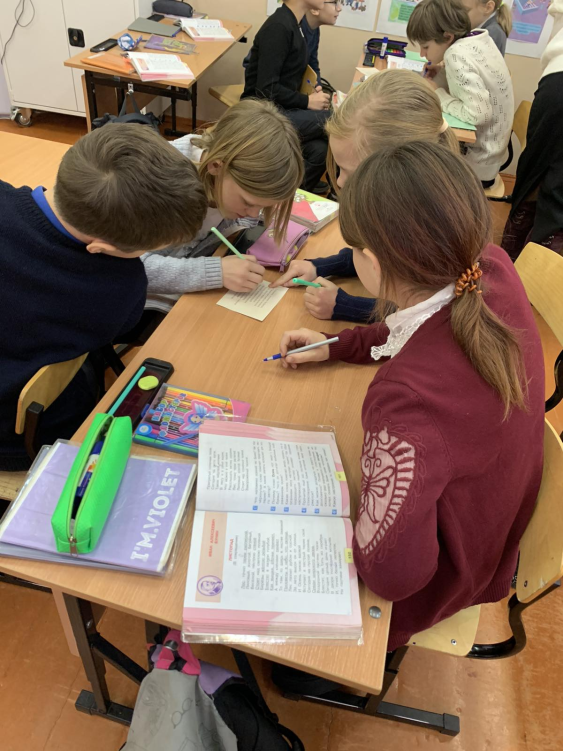 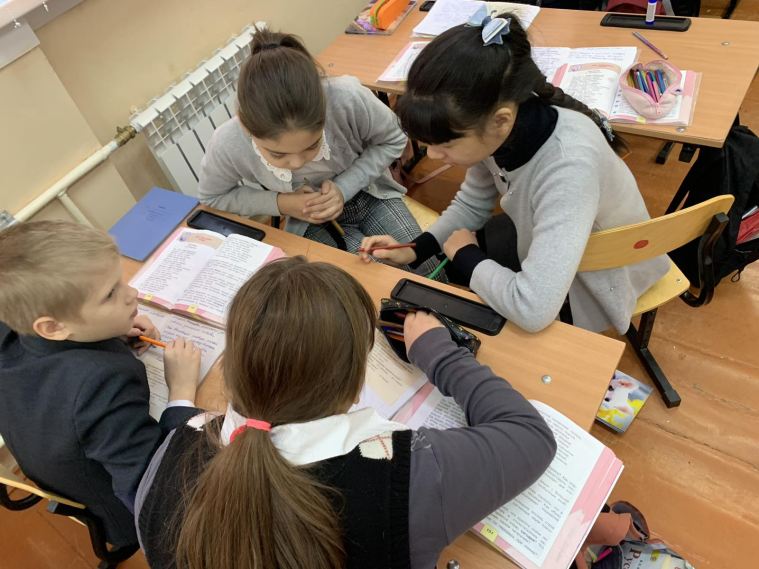 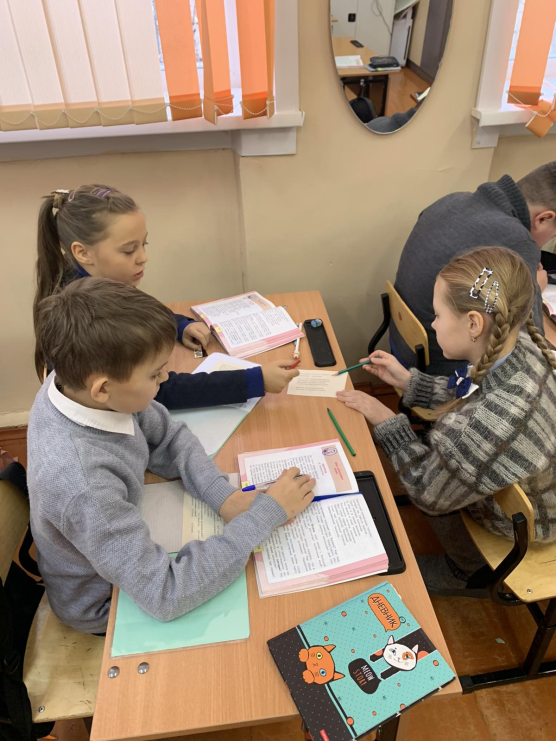 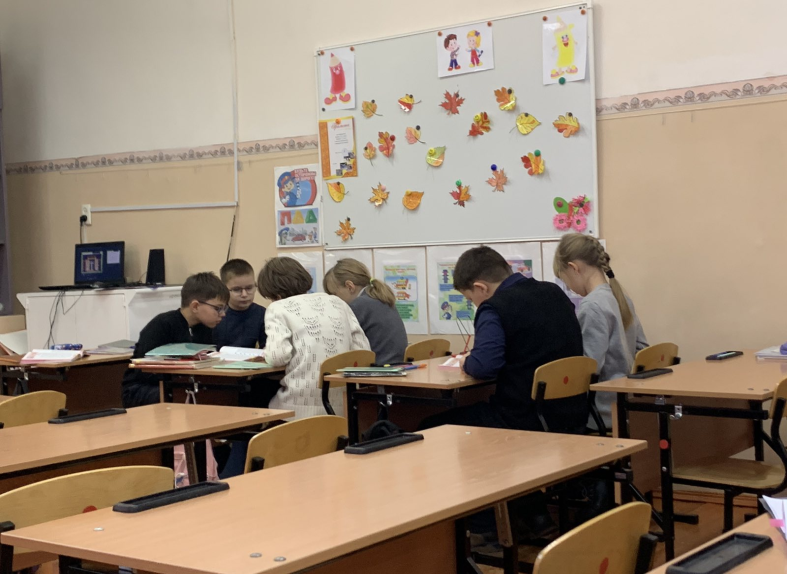 Фрагменты урок: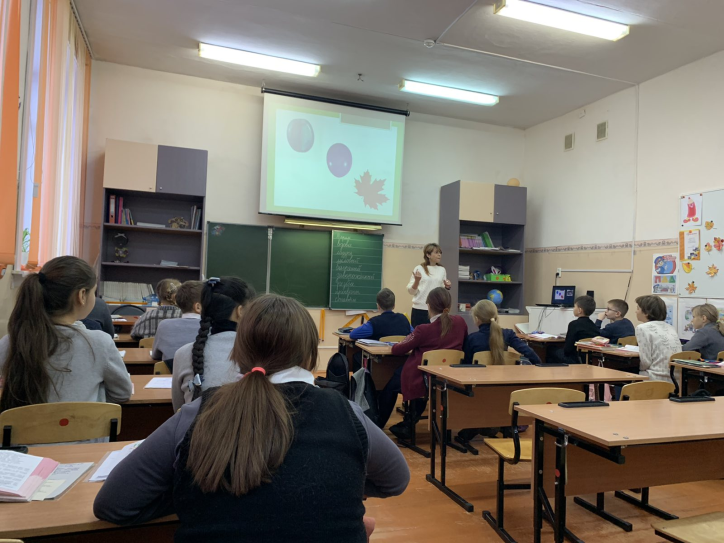 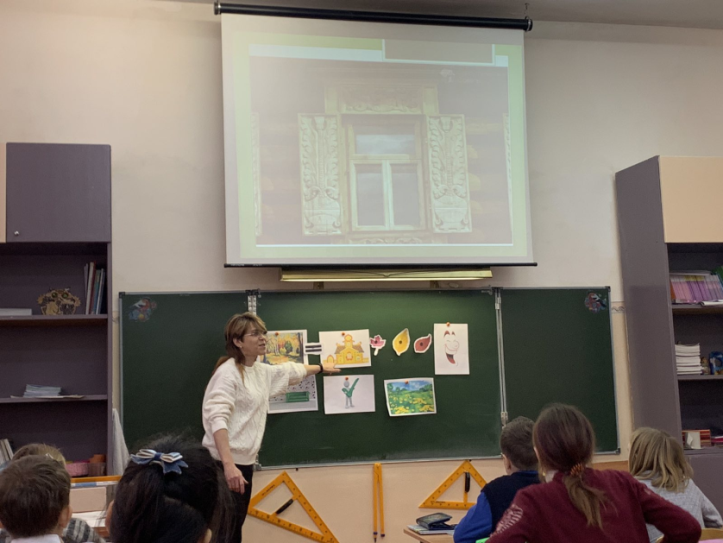 